Protokoll 8 - 14 09.08.2021Norsk Kennel KlubbOrg.nr.: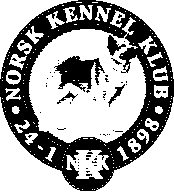      Region Telemark & Vestfold      Kontonr. 15061217646Saknr.SakTil behandlingVedtak1Dato, Sted14.09.2021 Teams
Tilstede: Anne Marit, Mona,
Aud, Siri, Nina, Magnar, og Anita Ikke møtt: Willy og Marianne
2Protokoll nr.7 09.08.21Gjennomgå 7/21
Godkjent. 3Økonomi

På konto 411.113,-

Regnskap, nytt programInntekter fra utstilling  Brunstad (teknisk ansvar), og påmeldinger til oppdretterskolenSiri har funnet nytt regnskapsprogram, tas i bruk.4Post/mail utg & Innk5Aktiviteter i regionens regiOppdretterskolen NKK 25.-26.09 Torp Hotel, Sandefjord, Astrid Inderbø og Nina Hansen.
Tilskudd fra studieforbundetFullbooket.
Siri melder tilbake til NKK v/ Nina. Agria søkte plass til stand, avslåes, fortsatt korona restriksjoner. 
Utstyr i lokalet, Mona sjekker opp med hotell.
Blomster søndag, Aud kjøper.
Bøker, 330,- pr. stk. betales inn til regionens kontonr.
Det ble søkt på tilskudd under styremøtet, følges opp.6NKK7Klubber i region Te-Ve8Hundens Dag- 219NKK’s utstilling Brunstad (gjennomført)
NKK utstilling Brunstad nov. 2021

NKK utstilling 
BØ 2022Utbetalinger ifm.  teknisk arr.   



Tekninsk arrangør ?


19.-20.02.2022 International. Tekninsk ansvarNeste i boks, utestår noen få. Siri.



AM tar kontakt med Dag C. Lie, avklaring ang. utstilling.AM har kontakt med Dag C. Lie i NKK ang. kontrakt med regionen. 
TFK og GHK har sakt seg villig som tidligere for teknisk samarbeid. Dato for kontrakt må fastsettes på neste styremøte.
Vi ønsker en klubb til som vil være med som teknisk arrangør. Mail til klubber om interesse, AS
Avregning pr. enkel person er løsning om en klubb ikke melder seg.

AM har bestilt hytte. 
Bobilpark, inntekter tilfaller regionen.
Sette opp liste på mannskap for rigging, skrivere, avklare ansvar og oppgaver, neste styremøte.10Kurs NKK sentralt11Region-samarbeide12Web.siden/Facebook13Årsmøte14NKK-RS27.-28.09Regionen representerer lokale hundeklubber (med 2 pers.). Mona møter, Siri vurderer også. 
Ingen saker sendt inn (fristen var 1.09)15Lokale og kommunale saker16Kurs i NKK-TeVe regi17Utvalg NKK TeVe18Eventuelt19Fastsatte datoerNeste styremøte04.10.21 kl.19:30, Teams